Bescheinigung StudienarbeitHerrn / Frau	[VORNAME, NACHNAME]Matrikelnr.	[MATRIKELNUMMER]wird hiermit bestätigt, dass er an unserem Institut eine Studienarbeit mit dem Titel„[TITEL]“angefertigt hat.Beurteilung	[sehr gut/gut/befriedigend ([X,X])]Datum der Abgabe	[DATUM]Professor Dr. Andreas OberweisInstitut für Angewandte Informatikund Formale Beschreibungsverfahren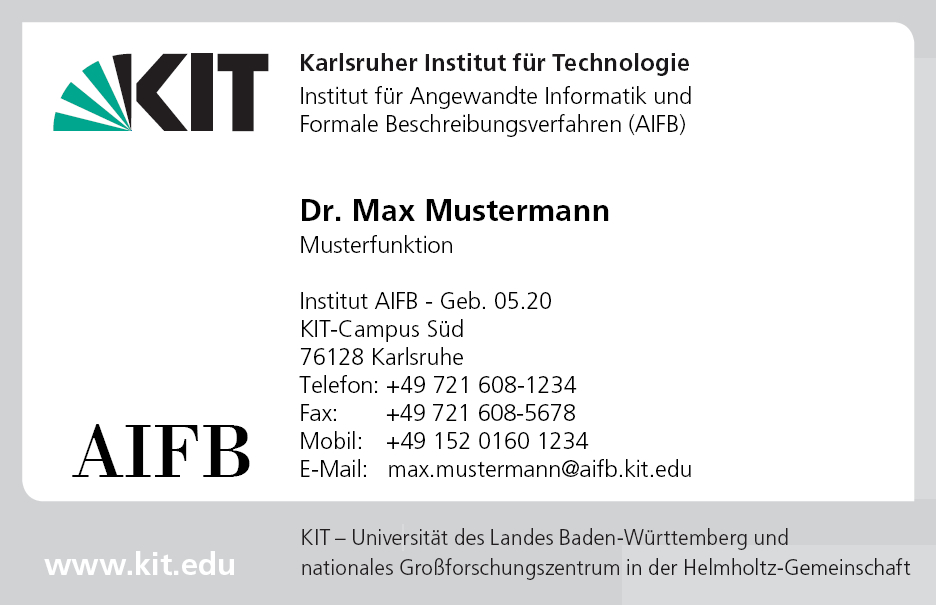 Institut für Angewandte Informatikund Formale BeschreibungsverfahrenInstitut für Angewandte Informatikund Formale BeschreibungsverfahrenKIT - Campus Süd | Institut AIFB | 76128 KarlsruheBetriebliche InformationssystemeProfessor Dr. Andreas OberweisBetriebliche InformationssystemeProfessor Dr. Andreas OberweisBetriebliche InformationssystemeProfessor Dr. Andreas OberweisTelefon:	+49 721 608-44516Fax:	+49 721 608-44548E-Mail:	andreas.oberweis@kit.eduWeb:	http://www.aifb.kit.eduDatum:	[DATUM]Telefon:	+49 721 608-44516Fax:	+49 721 608-44548E-Mail:	andreas.oberweis@kit.eduWeb:	http://www.aifb.kit.eduDatum:	[DATUM]Telefon:	+49 721 608-44516Fax:	+49 721 608-44548E-Mail:	andreas.oberweis@kit.eduWeb:	http://www.aifb.kit.eduDatum:	[DATUM]